MARK SCHEMES – Physics Unit 2 Homework(a)     earth1(b)     it can prevent an electric shock from the toaster1(c)     230 V1(d)     (the potential difference) for the alternating supply changes directionallow current1(the potential difference) for the alternating supply changes magnitudeallow currentallow converseallow potential difference of alternating supply is greater12. (a)     17.8accept 17.7 or 17.91(b)     potential difference = current × resistanceaccept V = I R1(c)     3.22 = 2.18 × R1R = 3.22/2.181R = 1.477(064...) Ω1R = 1.48 (Ω)an answer of 1.48 (Ω) scores 4 marksan answer that rounds to 1.48 (Ω) scores 3 marks1(d)     temperature of wire will increase during experimentallow description of this in terms of energy being dissipated, P = I2R1if constantan is used, this will not have a significant effect on results13. (a)     renewable resources are replenishedallow the converse1(at least) as fast as they are used up1(b)     (step-up) transformer between power station and grid increases p.d.1giving lower currentormore efficient transmission1(step-down) transformer between grid and domestic users decreases pd14) a)     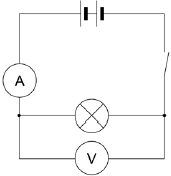 battery connected correct way round1ammeter and voltmeter correct way round1(b)     (the lamp will) get dimmer1because increasing the resistance decreases the current1(c)     20 minutes = 1200 seconds110 000 = I x 12001I = 10000 / 12001= 8.3 1allow 8.3 with no working shown for 4 marksAmps (A)1